The purpose of this questionnaire is to collect relevant information helpful in conducting the district’s compliance audit related to the at-risk/free lunch count data submitted in the corresponding Student October Count data submission Snapshot.   It is recommended that this questionnaire be completed annually by appropriate district staff prior to the close of the data submission window (usually on or about Nov. 10th) and kept with all corresponding audit documentation.In the event the questionnaire is not completed during the submission window, district staff will be asked to complete this questionnaire at the time of audit.For questions, please contact the School Auditing Office (audit@cde.state.co.us).Questions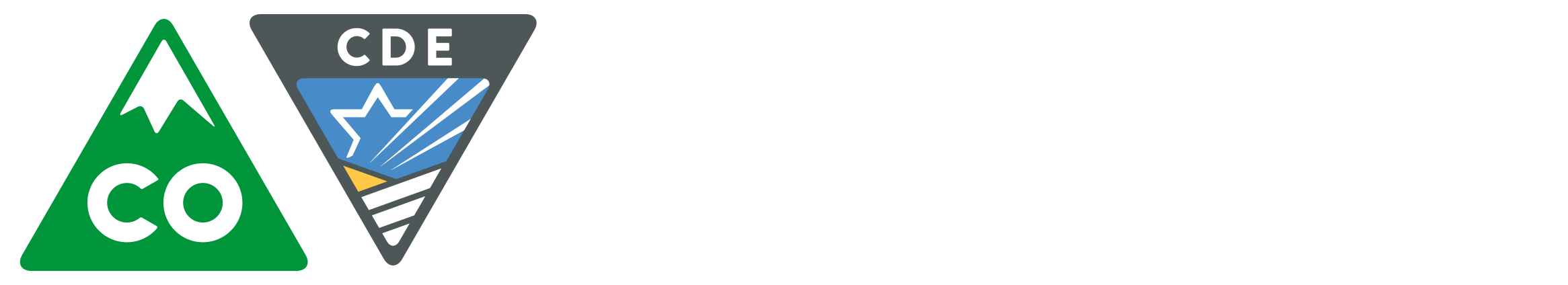 GeneralWhat Nutrition Services System, if any, does the district use?Prior to finalizing the corresponding Student October Count data submission, did the district’s at-risk count coordinator review the At-Risk/Free Lunch Count Audit Resource Guide?For the corresponding Student October Count data submission, was the district able to utilize carryover documentation in the absence of current year documentation?      Yes		NoIf yes, please circle the reason why:Per district calendar, the pupil enrollment count date fell within the first 30 school days The district requested and was granted a variance waiver for the corresponding Student October Count data submissionDoes the district have any concerns regarding the reported number of students eligible for free lunch for the corresponding Student October Count data submission?Documentation TypeDirect CertificationDid the district run a direct certification list on the pupil enrollment count date?    Yes             NoHow does the district document eligibility extended to household members of a student who is identified as being eligible via the direct certification list?Applications for Free and Reduced Price Lunch MealsDoes the district have an online application system?  If so, when did it go into effect?Family Economic Data Survey (FEDS)Does the district have any schools that must use the Family Economic Data Survey (FEDS) form?  Yes           NoIf yes, please circle all that apply:School does not participate in the national food programSchool(s) name: __________________________________________________________Schools participates in CEPSchool(s) name: __________________________________________________________School participates in Provision 2School(s) name: __________________________________________________________Categorical EligibilityHow does the district identify or track homeless, migrant, runaway or foster students?Additional InformationIs there any other information the School Auditing Office should know about?  Does the district have any concerns related to the corresponding free lunch count submitted and corresponding audit?Student October Count YearDistrict NumberDistrict NameDistrict Contact NameDate